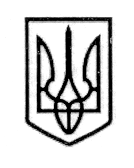 У К Р А Ї Н А СТОРОЖИНЕЦЬКА МІСЬКА РАДА СТОРОЖИНЕЦЬКОГО РАЙОНУЧЕРНІВЕЦЬКОЇ ОБЛАСТІВИКОНАВЧИЙ КОМІТЕТР І Ш Е Н Н Я  11 грудня 2019 року                                                                                          № 250                                                                                                    Про внесення змін до рішення виконавчого комітету Сторожинецької міської ради від 13.06.2017 року № 91 «Про затвердженняПоложення про комісію з питань захисту прав дитини та персональногоскладу комісії з питань захистудитини при Сторожинецькій міській раді»Керуючись законом України «Про місцеве самоврядування в Україні», згідно з Порядком провадження органів опіки та піклування діяльності, пов’язаної із захистом прав дитини, затвердженим постановою Кабінету Мністрів України від 24 вересня 2008 року № 866 (із змінами ), у зв’язку з кадровими змінами, які відбулись у міській раді.ВИКОНКОМ МІСЬКОЇ РАДИ ВИРІШИВ:	1. Внести зміни до рішення виконавчого комітету Сторожинецької міської ради від 13.06.2017р. № 91 «Про затвердження Положення про комісію з питань захисту прав дитини та персонального складу комісії з питань захисту дитини при Сторожинецькій міській раді» ( зі змінами від 11.12.2018 року), а саме:        - додаток 2 «Склад комісії з питань захисту прав дитини         Сторожинецької міської ради» викласти в новій редакції, що додається.	2. Контроль  за виконанням даного рішення покласти на секретаря міської ради Матейчука І.Г.Сторожинецький міський голова                                        Микола КАРЛІЙЧУКПідготувала: 		         І.Ю.МудракПогоджено: 		         І. Г. Матейчук                                                 А.В.Сирбу                                                 А.Г.Побіжан                                                   М.М. Баланюк                                                                                                                                               Додаток  2 до рішення виконкому                                                                                           від 11.12. 2019р. № 250Складкомісії з питань захисту прав дитиниСторожинецької міської радиСекретар міської ради                                                      Ігор МАТЕЙЧУК Голова комісіїГолова комісіїГолова комісіїКарлійчук Микола Миколаївна-міський головаЗаступник голови комісіїЗаступник голови комісіїЗаступник голови комісіїБрижак ПетроМихайлович-перший заступник міського головиСекретар комісіїСекретар комісіїСекретар комісіїЧлени комісіїЧлени комісіїЧлени комісіїСирбу Аурел Васильович-начальник юридичного відділуОлійник Галина МиколаївнаМудрак                                          Інна Юріївна                         -- провідний спеціаліст юридичного   відділуначальник відділу соціального захисту населення та у справах дітейСтрілецькийЯрослав Георгійович-начальник відділу освіти, молоді та спортуГригорійчук РоманВасильович-інспектор ювенальної превенції Сторожинецького відділу поліції ГУНП в Чернівецькій  областіІрініч Марина Василівна-директор Сторожинецького районного центру соціальних служб для сім’ї, дітей та молоді